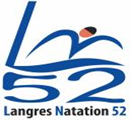 AQUALANGRES 52200 LANGRES Le 4 octobre 2014					Compte-rendu				Conseil d’administration				Samedi 4octobre 2014Ouverture de la séance  14h05Présents : Jean Cote/ Vincent Nolot/ Alain Garsi/ Laurent Cornuel/ Virginie Le Roc’h/ Guy Gauthier/ Jocelyne Feschotte/ Cyril  Cossardeaux / Stéphanie Blanchard Entraineurs : Martin Zamboni/ Julien Banfi Ordre du jour :1/ Budget Bilan officiel erroné, corrigé par le nouveau trésorier et le président.Réorganisation du budget prévisionnel.Licences :233 licenciés, dont 34 dossiers incomplets (7 sans certificat médical et 27 sans suite). Manque dans le budget prévisionnel  400 euros pour les écritures comptables.Salaires : ils sont calculés sur 10 mois.2/ Calendrier du 1er trimestre Samedi 18/10 Interclub benjamin à Reims (envoi  du paiement des licences dès lundi 6/10 pour pouvoir y participer).Dimanche 19/10  Meeting de Saint –Dizier.Samedi 8/11  Interclub TC à Chaumont.Dimanche 9/11 Interclub régionaux  TC à Troyes.Samedi 15/11 Pass’port et sauv’nage à Saint-Dizier.Dimanche23 /11 Départementaux d’hiver à Chaumont.6 et 7 /12   Compétition à Saint –Dizier.19/20/21 décembre  N2 d’hiver.3/ Prise en chargeDéplacements pour les compétitions départementales : tout est à la charge des parents (déplacement, repas, etc) sauf l’inscription à la compétition.Déplacements pour les compétitions régionales : le club prend en charge le déplacement, l’hôtel, l’inscription à la compétition, mais les repas restent à la charge des parents.Déplacements interrégionaux et nationaux : le club prend tout en charge.4/ Stage des vacances de la Toussaint Pour les benjamins, les minimes et plus : l’entraîneur se renseigne pour les disponibilités sur les deux semaines de vacances.Echange avec Bellegarde lors des vacances des Toussaint, 6 de leurs nageurs viendraient la 2ème semaine des vacances. L’organisation pour leur accueil va se mettre en place dès lundi 6/10.NB : le stage a été annulé le 14/10, les deux nageuses concernées n’ont pas pu venir.5/ Echanges au sein du CA L’ensemble du CA sera destinataire de tous les courriels échangés.6/  Licences Les licences des officiels vont rester gratuites et celles des dirigeants seront payantes.7/ « Savoir nager »4 créneaux  tout au long de l’année pour à chaque fois 5 élèves du Collège Diderot  de 17h à 18h le mardi soir dès la rentrée des vacances de la Toussaint.8/ Répartitions des tâches au sein du CA. ( Cf. document ci-joint)Clôture de la séance 16h08